               Boone County Schools Mental Health Coalition: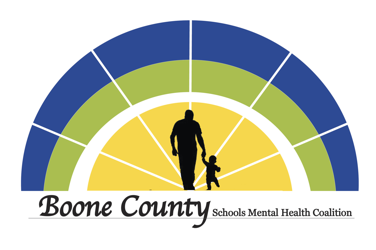                2016 – 2017 Regional Coordinator AssignmentsLou Ann Tanner-Jones, Director  tannerjonesl@missouri.edu, (573) 303-0460Lou Ann Tanner-Jones, Director  tannerjonesl@missouri.edu, (573) 303-0460Lou Ann Tanner-Jones, Director  tannerjonesl@missouri.edu, (573) 303-0460Chelsea Clark ClarkCM@missouri.edu(573) 303-3977Daniel Cohen Dcwt9@mail.missouri.edu (573) 355-9682Tara Collier  Colliertl@missouri.edu (573) 514-8645*Hallsville School District*Centralia School District*Private and Parochial SchoolsCedar Ridge Elementary School*Sturgeon School DistrictBeulah Ralph Elementary SchoolDerby Ridge Elementary SchoolBattle Elementary SchoolGentry Middle SchoolNew Haven Elementary SchoolBattle High School Paxton Keeley Elementary SchoolOakland Middle SchoolRidgeway Elementary SchoolTwo Mile Prairie Elementary SchoolWest Elementary SchoolWest Middle SchoolLindsay Oetker Oetkerl@missouri.edu(573) 303-0407Sarah Owens Owenssar@missouri.edu(573) 303-0442Becca WilliamsWilliamsrebe@missouri.edu(573) 475-4244Alpha Hart Elementary School *Harrisburg School District*Southern Boone School DistrictBenton Elementary School Blue Ridge Elementary SchoolMill Creek Elementary SchoolFairview Elementary SchoolCOREShepard Elementary SchoolGrant Elementary SchoolDouglass High SchoolRock Bridge Elementary SchoolHickman High SchoolLange Middle SchoolRock Bridge High SchoolJefferson Middle SchoolMidway Elementary SchoolLee Elementary SchoolParkade Elementary SchoolSmithton Middle SchoolRussell Blvd Elementary SchoolShannon Holmes- Alpha Hart Elementary & Benton Elementary Shannon Holmes- Alpha Hart Elementary & Benton Elementary Shannon Holmes- Alpha Hart Elementary & Benton Elementary 